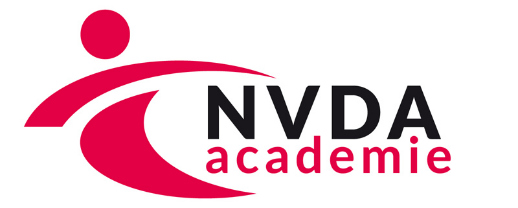 Programma van de cursus Je bent belangrijk: partner in gesprekken en overleggen*10.00 				Agenda, huisregels en stellingenspel				10.25 				Kennismaken (en oefenen met het woord nemen in een groep)11.15				Het voeren van functioneringsgesprekken			12.00				Lunch12.30				Verder met het voeren van functioneringsgesprekken		14.30				Omgaan met pittige emoties					15.15				Actief vergaderen	(Denkhoeden)				16.45				AfrondenDe indeling van het programma is bij benadering. De blokken die aan de orde komen, zijn ingedeeld, maar het tijdstip kan verschillen afhankelijk van de interactie. 